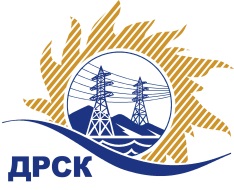 Акционерное общество«Дальневосточная распределительная сетевая  компания»ПРОТОКОЛпроцедуры вскрытия конвертов с заявками участников СПОСОБ И ПРЕДМЕТ ЗАКУПКИ: открытый электронный запрос предложений № 595817 на право заключения Договора на выполнение работ «Ремонт ВЛ-0,4 кВ с. Верхнеблаговещенское, с. Волково»  для нужд филиала АО «ДРСК» «Амурские электрические сети» (закупка 46 раздела 1.1. ГКПЗ 2016 г.).Плановая стоимость: 3 161 000,00 руб. без учета НДС; 3 729 980,0 руб. с учетом НДСПРИСУТСТВОВАЛИ: постоянно действующая Закупочная комиссия 2-го уровня ВОПРОСЫ ЗАСЕДАНИЯ КОНКУРСНОЙ КОМИССИИ:В ходе проведения запроса предложений было получено 10 предложений, конверты с которыми были размещены в электронном виде на Торговой площадке Системы www.b2b-energo.ru.Вскрытие конвертов было осуществлено в электронном сейфе организатора запроса предложений на Торговой площадке Системы www.b2b-energo.ru автоматически.Дата и время начала процедуры вскрытия конвертов с предложениями участников: 04:38 московского времени 28.01.2016Место проведения процедуры вскрытия конвертов с предложениями участников: Торговая площадка Системы www.b2b-energo.ru. Всего сделано 39 ценовых ставок на ЭТП.В конвертах обнаружены предложения следующих участников запроса предложений:Ответственный секретарь Закупочной комиссии 2 уровня                                  Т.В.ЧелышеваЧувашова О.В.(416-2) 397-242№ 264/УР-Вг. Благовещенск28 декабря 2015 г.№Наименование участника и его адресПредмет заявки на участие в запросе предложений1ООО "ЭНЕРГОРЕМСТРОЙ" (675000, Россия, Амурская обл., г. Благовещенск, ул. Кольцевая, д. 2, стр. 1)Предложение, подано 27.01.2016 в 04:01
Цена: 2 832 000,00 руб. (цена без НДС: 2 400 000,00 руб.)2ООО "ДЭМ" (675000, Россия, Амурская обл., г. Благовещенск, ул. Амурская, д. 257)Предложение, подано 27.01.2016 в 04:00
Цена: 2 867 400,00 руб. (цена без НДС: 2 430 000,00 руб.)3ООО "ВОСТОК-СТРОЙИНВЕСТ" (675000, Россия, Амурская обл., г. Благовещенск, ул. 50 лет Октября, д. 13/1, оф. 507)Предложение, подано 27.01.2016 в 03:52
Цена: 2 528 800,00 руб. (НДС не облагается)4ООО "ЭлТК" (675000, Россия, Амурская обл., г. Благовещенск, пер. Св. Иннокентия, д. 13 А)Предложение, подано 25.01.2016 в 10:52
Цена: 3 451 450,94 руб. (цена без НДС: 2 924 958,42 руб.)5ООО "ЭК "СВЕТОТЕХНИКА" (675029, Россия, Амурская обл., г. Благовещенск, ул. Артиллерийская, д. 116)Предложение, подано 26.01.2016 в 04:35
Цена: 3 481 000,00 руб. (цена без НДС: 2 950 000,00 руб.)6ООО "СвязьСтройКомплекс" (658823, Алтайский край, г. Славгород, ул. Ленина, д. 109)Предложение: подано 26.01.2016 в 12:28
Цена: 3 502 534,20 руб. (цена без НДС: 2 968 249,32 руб.)7ООО "АСЭСС" ((Амурская область, г. Благовещенск) ул. 50 лет Октября 228)Предложение: подано 27.01.2016 в 03:01
Цена: 3 502 897,92 руб. (цена без НДС: 2 968 557,56 руб.)8ООО "Спецсети" (675000, Россия, Амурская обл., г. Благовещенск, ул. Горького, д. 300, оф. 35)Предложение, подано 26.01.2016 в 09:08
Цена: 3 512 982,72 руб. (цена без НДС: 2 977 104,00 руб.)9ИП Нестеров М. А. (675002, Россия, Амурская обл., г. Благовещенск, ул. Партизанская, д. 69, кв. 58)Предложение: подано 11.01.2016 в 10:25
Цена: 3 085 653,00 руб. (НДС не облагается)10ООО "ЭНЕРГОСИСТЕМА АМУР" (675000, Россия, Амурская область, г. Благовещенск, ул. Красноармейская, д. 102, литер А)Предложение, подано 27.01.2016 в 04:08
Цена: 3 694 650,80 руб. (цена без НДС: 3 131 060,00 руб.)